Семинар«Успешная защита диссертации: ключевые моменты»(посвященный защите диссертации академиком И.П. Павловым)23 мая 2018 годамедико-профилактический корпус, 4 этаж, зал ученого совета университетаначало в 15.001. Иван Петрович Павлов: путь в наукуЛапкин Михаил Михайлович, доктор медицинских наук, профессор, заведующий кафедрой нормальной физиологии с курсом психофизиологии, председатель диссертационного совета Д 208.084.05 на базе РязГМУ2. Подготовка и написание диссертационной работы: взгляд научного руководителяЯкушева Елена Николаевна, доктор медицинских наук, профессор, заведующий кафедрой фармакологии с курсом фармации ФДПО3. Подготовка диссертации в аспирантуреШаханов Антон Валерьевич, начальник отдела аспирантуры, ординатуры и магистратуры4. Подготовка диссертации без освоения программы аспирантуры Казаева Ольга Викторовна, кандидат медицинских наук, начальник отдела подготовки научно-педагогических кадров, интеллектуальной собственности5. Подготовка к защите и защита диссертации: нормативно-правовые аспектыКазаева Ольга Викторовна, кандидат медицинских наук, начальник отдела подготовки научно-педагогических кадров, интеллектуальной собственности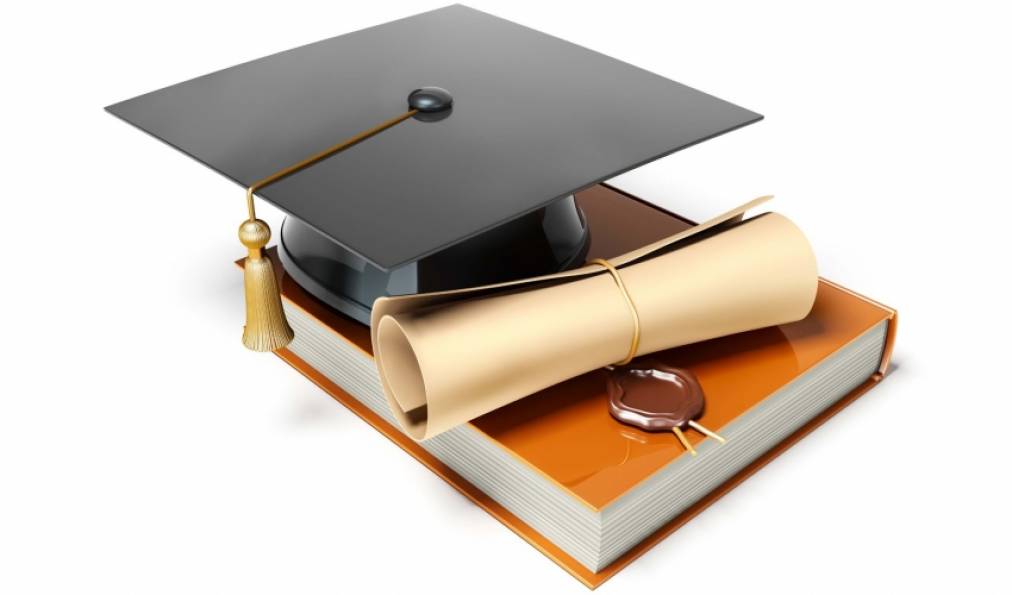 К участию приглашаются молодые ученые, аспиранты, ординаторы 
и студенты старших курсов университета!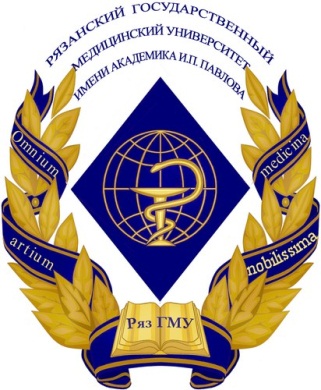 РЯЗГМУ – 75 ЛЕТ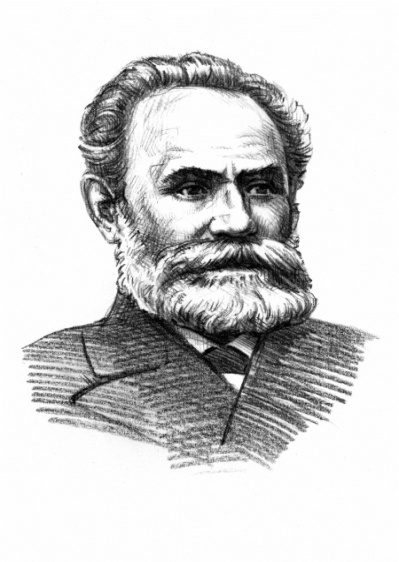 